СЛУЖБЕНИ ЛИСТ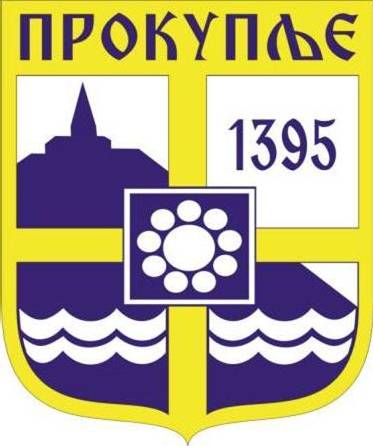 ГРАДА ПРОКУПЉА1                   На основу члана 58 Закона о запосленима у аутономним покрајинама и јединицама локалне самоуправе („Сл. Гласник РС“ бр. 21/2016, 113/2017, 95/2018 и 113/2017 - др. закон), Уредбе о критеријумима за разврставање радних места и мерилима за опис радних места намештеника у аутономним покрајинама и јединицама локалне самоуправе („Службени гласник РС“, број 88/2016),Кадровског плана Градске управе града Прокупља за 2022. годину број 06-110/2021-02 од 20.12.2021. године, Градско веће града Прокупља, на предлог заменика начелника Градске управе града Прокупља, доносиПРАВИЛНИКО ИЗМЕНАМА И ДОПУНАМА ПРАВИЛНИКА О ОРГАНИЗАЦИЈИ И СИСТЕМАТИЗАЦИЈИ РАДНИХ МЕСТА У ГРАДСКОЈ УПРАВИ ГРАДА ПРОКУПЉА, ГРАДСКОМ ПРАВОБРАНИЛАШТВУ ГРАДА ПРОКУПЉА И СЛУЖБИ ИНТЕРНЕ РЕВИЗИЈЕ ГРАДА ПРОКУПЉАЧлан 1.У Правилнику о организацији и систематизацији радних места у Градској управи града Прокупља и Градском правобранилаштву града Прокупљаброј 06-48/2019-02 од 05.06.2019 године и Правилнику о изменама и допунама Правилника о организацији и систематизацији радних места у Градској управи града Прокупља, Градском правобранилаштву града Прокупља и Служби интерне ревизије града Прокупља број 06-70/2020-02 од 25.09.2020,Правилнику о изменама и допунама Правилника о организацији и систематизацији радних места у Градској управи града Прокупља, Градском правобранилаштву града Прокупља и Служби интерне ревизије града Прокупља број 06-48/2021-02 од 28.05.2021,Правилнику о изменама и допунама Правилника о организацији и систематизацији радних места у Градској управи града Прокупља, Градском правобранилаштву града Прокупља и Служби интерне ревизије града Прокупља број 06-55/2021-02 од 23.06.2021, године, Правилникао изменама и допунама Правилника о организацији и систематизацији радних места у Градској управи града Прокупља, Градском правобранилаштву града Прокупља и Служби интерне ревизије града Прокупља број 06-68/2021-02 од 19.07.2021.године и Правилника о изменама и допунама Правилника о организацији и систематизацији радних места у Градској управи града Прокупља, Градском правобранилаштву града Прокупља и Служби интерне ревизије града Прокупља број 06-30/2022-02 0д 21.03.2022.године у члану 4 .табела 1. систематизована радна места у унутрашњим организационим јединицама Градске управе број извршилаца  у звању саветник повећава се за 2 и број извршилаца у звању млађи саветник повећава се за 1.Члан 2.У  члану 51.,6.1.5 Одељење за пољопривреду , код радног места под редним бројем 108-Послови планирања одбране, планирања заштите од елементарних непогода и безбеднсти на раду заштитеод пожара мења  се,, звање:млађи саветник“ и сада гласи: ,,звање: саветник“ и код услова речи: ,,најмање 1 година радног искуства  у струци замењују се речима:,,најмање 3 године радног искуства у струци“.Члан 3.У члану 51.у 6.1.6 Одељење за локалну пореску администрацију радно место под редним бројем  122-Порески извршитељ наплате локалнх јавних прихода, мења се:,, звање: млађи саветник“ и сада гласи: ,,звање: саветник“  и код услова речи: ,,најмање 1 година радног искуства  у струци“ замењују се речима:,,најмање 3 године радног искуства у струци“.Члан 4.У члану 51. у 6.1.1. Одељење за привреду и финансије код радног места под редним бројем 15-Финансијско праћење и контрола месних заједница мењају се звње и услови за рад на наведеном радном месту, тако да гласе:„Звање:млађи саветник                           број службеника:1Услови:стечено високо образовање или из научне области економске науке на основно академским студијама у обиму од најмање 240 ЕСПБ бодова, основним струковним студијама, односно на студијама у трајању до 3 године, положен државни стручни испит, најмање 1 година радног искуства у струци, познавање рада на рачунару.Члан 5. У свему осталом, Правилник о организацији и систематизацији радних места у Градској управи града Прокупља и Градском правобранилаштву града Прокупља број 06-48/2019-02 од 05.06.2019 године, Правилник о изменама и допунама Правилника о организацији и систематизацији радних места у Градској управи града Прокупља, Градском правобранилаштву града Прокупља и Служби интерне ревизије града Прокупља број 06-70/2020-02 од 25.09.2020. године, Правилник о изменама и допунама Правилника о организацији и систематизацији радних места у Градској управи града Прокупља, Градском правобранилаштву града Прокупља и Служби интерне ревизије града Прокупља број 06-48/2021-02 од 28.05.2021. године , Правилник о изменама и допунама Правилника о организацији и систематизацији радних места у Градској управи града Прокупља, Градском правобранилаштву града Прокупља и Служби интерне ревизије града Прокупља број 06-55/2021-02 од 23.06.2021. године, Правилникао изменама и допунама Правилника о организацији и систематизацији радних места у Градској управи града Прокупља, Градском правобранилаштву града Прокупља и Служби интерне ревизије града Прокупља број 06-68/2021-02 од 19.07.2021.године, Правилник о изменама и допунама Правилника о организацији и систематизацији радних места у Градској управи града Прокупља, Градском правобранилаштву града Прокупља и Служби интерне ревизије града Прокупља број 06-30//2022-02 од 21.03.2022.године остаје неизмењен.Члан 5.Овај Правилник о изменама и допунама Правилника о организацији и систематизацији радних места у Градској управи града Прокупља, Градском правобранилаштву града Прокупља и Служби интерне ревизије града Прокупља биће објављен на огласној табли Градске управе града Прокупља, на интернет презентацији Града Прокупља, као и у Службеном листу Града Прокупља.Члан 6.Овај Правилник о изменама и допунама Правилника о организацији и систематизацији радних места у Градској управи града Прокупља, Градском правобранилаштву града Прокупља и Служби интерне ревизије града Прокупља ступа на снагу наредног дана од дана објављивања у Службеном листу града Прокупља.                                        ГРАДСКО ВЕЋЕ ГРАДА ПРОКУПЉАБрој: 06-48/2022-02Дана  12.05. 2022.године                                                                                           ПРЕДСЕДНИК ГРАДСКОГ ВЕЋА                                                                                                  Милан АранђеловићС а д р ж а ј1 Правилник о изменама и допунама правилника о организацији и систематизацији радних места у Градској управи града Прокупља, Градском правобранилаштву града Прокупља и служби интерне ревизије града Прокуља ......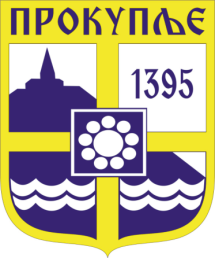  Издавач: Скупштина Грaда  Прокупља Лист уредио: Ивана Обрадовић Главни и одговорни уредник: Секретар Скупштине Града Прокупља  Александра ВукићевићГОДИНА XIVБрој 21Прокупље12. Maj2022.Лист излази према потребиГодишња претплата: 1.000 дин.Цена овог броја износи: 40 дин.Рок за рекламацију: 10 дана